Publicado en Tenerife (Canarias)  el 16/01/2023 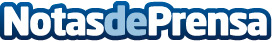 Repara tu Deuda Abogados cancela 212.250 € en Tenerife (Canarias) con la Ley de Segunda OportunidadLas deudas fueron generadas como consecuencia de un negocio cuyos resultados no fueron los esperados Datos de contacto:David Guerrero655956735Nota de prensa publicada en: https://www.notasdeprensa.es/repara-tu-deuda-abogados-cancela-212-250-en Categorias: Nacional Derecho Finanzas Canarias http://www.notasdeprensa.es